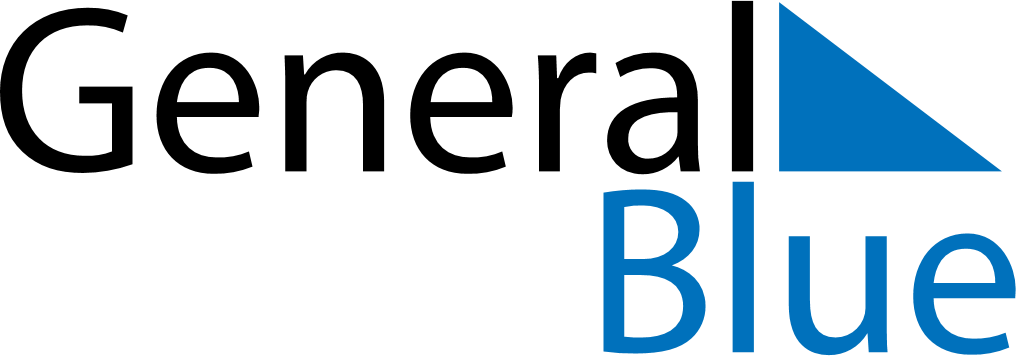 October 1700October 1700October 1700October 1700October 1700SundayMondayTuesdayWednesdayThursdayFridaySaturday12345678910111213141516171819202122232425262728293031